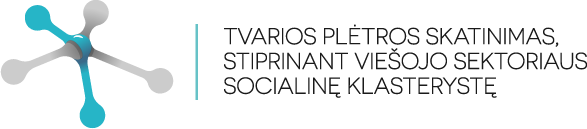 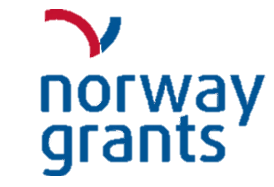 Eil. Nr.Vardas ir PavardėInstitucijaModuliaiModuliaiModuliaiModuliaiModuliaiModuliaiModuliaiModuliaiModuliaiEl. paštas,TelefonasEil. Nr.Vardas ir PavardėInstitucijaSocialinės klasterystės modeliavimasSocialinio klasterio simuliacija ir inkubacijaSocialinė ekonomika ir antreprenerystėSocialinių inovacijų įtaka socialinei klasterysteiSocialinės komunikacija ir mediacijaSocialinio klasterio inicijavimas, steigimas ir valdymasDuomenimis grįsta vadyba socialiniame klasteryjeSocialinio kapitalo matavimaiTvarios plėtros monitoringo sistemos valdymasEl. paštas,Telefonas1.2.3.4.5.6.7.8.9.10.11.12.13.14.15.16.17.18.19.20.